„ŞTIU  ŞI  APLIC”CONCURS NAŢIONALSECURITATEA ŞI SĂNĂTATEA ÎN MUNCĂSE DEPRIND DE PE BĂNCILE ŞCOLII !ETAPA JUDEŢEANĂ – 8 aprilie - 2015FORMULAR  ÎNSCRIERENOTĂ:1. Vă rugăm să completaţi tabelul de mai sus.2. Formularul de înscriere completat va fi transmis, prin email, ca document ataşat la:Ing. Maria Bîrgu: e-mail mariabirgu@yahoo.com, tel. 0756779864; Colegiul Tehnic „Dumitru Mangeron” Bacău, e-mail mangeron2002@yahoo.com,                                                                                    tel. 0234/575358 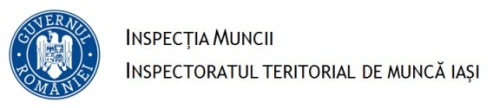 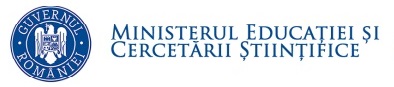 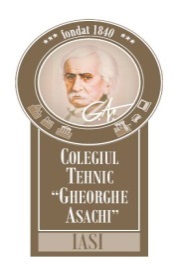 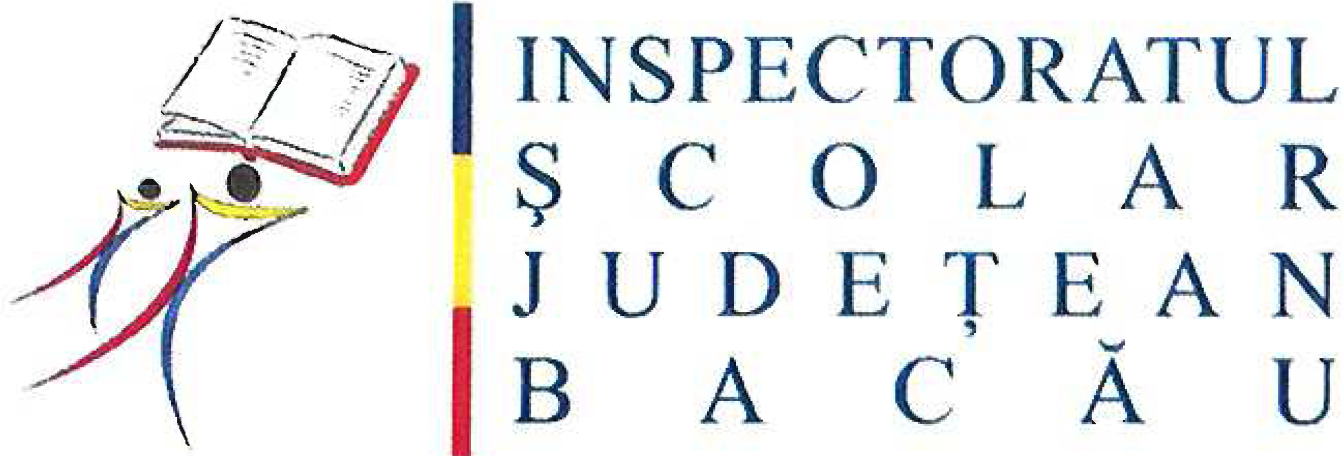 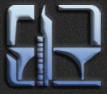 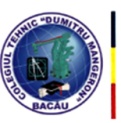 COLEGIUL TEHNIC „DUMITRU MANGERON”str. Aeroportului, nr. 5, Bacău, 600324, RomâniaTel.: 0234/575358; fax: 0234/575365http://dumitrumangeron.ro/e-mail: mangeron2002@yahoo.comUnitatea de îmvăţămăntProfil, specialitateDirectorDate de contactTelefon:Telefon:Date de contactMail:Mail:Nume, prenumeelevi participanţi la concurs1.ClasaNume, prenumeelevi participanţi la concurs2.ClasaNume, prenumeprofesor coordonatorTelefon: Telefon: 